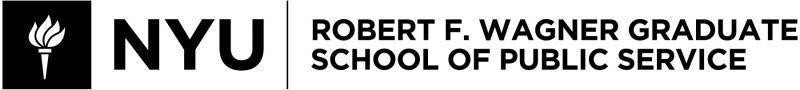 Capstone: Advanced Research Projects in Quantitative Analysis2023-2024CAP-GP 3148SyllabusInstructors InformationProfessor Erilia WuEmail: erilia.wu@nyu.eduOffice Hours: by appointmentProfessor Eric ZhouEmail: eric.gzhou@nyu.eduOffice Hours: by appointmentCourse InformationCourse DatesFall: every Monday 6:45 pm – 8:25 pm, September 11 to December 11, 2023No class on Monday October 9. Instead, we will meet on Tuesday, October 10.Spring: every Monday 6:45 pm - 8:25 pm, January 22 to May 6, 2024We may not meet for the full length of the class for some classes in the Spring, depending on your team’s progress, but you must be available during the set class time.Class LocationFall:For classes in September, 238 Thompson St (GCASL) Room 379For the remainder of Fall semester, ZoomSpring: Zoom(zoom link available on Brightspace site) In order to facilitate discussions, please have your camera on at all times.Course DescriptionIn architecture, the capstone is the crowning piece of an arch, the center stone that holds the arch together, giving it shape and strength. NYU Wagner's Capstone program plays a similar role, by integrating and enhancing your learning in several different arenas. You’ll quickly become familiar with an issue or content area. You’ll hone process skills, like teamwork and project management. And you’ll effectively gather, analyze, and present data. Capstone requires you to interweave your learning in all these areas—and to do so in real time, in an unpredictable, complex, real-world environment. Guided and group learning are essential parts of the class.Learning ObjectivesContent. Students should be able to:Understand the policy context surrounding their research question;Utilize relevant (specialized) vocabulary;Draw on previous research related to their project;Connect their project with previous coursework in the broader program as well as their specialization.Process. Working as a team, you must be flexible and resilient. You must be able to adapt to unexpected developments, work on a team with competing demands and opinions, and accept uncertainty and ambiguity. You are expected to work through difficulties as a team, but you must also know when to consult with your capstone instructor.Project Management – Students should be able to:Frame and refine the research question;Develop a schedule with the instructor, including timeline and deliverables;Develop an internal project work plan;Meet deadlines and monitor their progress against the work plan;Revise the work plan as necessary.Team Management – Students should demonstrate the ability to:Diagnose and attend to interpersonal dynamics;Define roles and useful division of labor;Manage assignments and accountability;Advocate points of view and negotiate differences of opinion;Solicit and offer feedback;Appreciate and learn from cultural and other differences.Research. Students should demonstrate the ability to:Identify and synthesize existing research relevant to the project;Identify and implement appropriate data collection methods;Identify and implement appropriate data analysis procedures;Determine findings;Develop useful and practical recommendations and/or tools and resources based on findings.Communication – Students should be able to:Synthesize and summarize large amounts of data and information;Prepare clear and well-argued written deliverables, as well as verbal presentations, tailored to a policy audience and non-technical audience.Course RequirementsYou will be working as part of a team. Based on your skill sets and background, the instructors will assign teams. Each team will likely consist of four to five people, depending on the enrollment.Class time will include a variety of activities. Given your busy schedules, the instructors will give teams – once formed – plenty of time to speak with each other on a weekly basis. Other activities will involve instructor presentations, team presentations, and discussion of required readings.Other course requirements include:Enrollment during both semesters;Attendance and participation in class activities and team meetings (in and out of class);Completion of assignments (see below);Participation in project work and presentations.We will not necessarily meet every week, especially in spring semester, when you may instead be meeting with your teams. Nonetheless, please do not schedule anything on Mondays from 6:45-8:25 pm for the duration of the academic year.Course DeliverablesThe course deliverables are designed to keep the teams on track for successful completion of the entire project by the end of the academic year. Written deliverables will generally be due at the start of class, unless specified otherwise. They are expected to be coherent and free of grammatical errors.What to submitMemos and papers in PDF formatPresentation slides (if applicable)Code (if applicable) in its original file extension, i.e. do not submit an MS Word or PDF document containing code.Alternatively, if you and your team use GitHub, you can include a link to the repository in place of programming script(s).Note that we expect all course work related output (descriptive statistics tables, regression tables, figures, etc.) to be produced in a reproducible programming language, i.e. if your instructors or classmates had your data and code, they should be able to run your script(s) and produce the same output as you did.Using Excel to clean and reshape data and make figures is not permitted for the purpose of this class.Formatting (for memos and papers)12-point fontTimes New Roman1-inch margins on all sidesDo not submit screenshots of code or analytical outputTables and figures should be properly formatted, labeled and annotatedPresentations are expected to be professional and make use of a presentation program. Note that the time expectation of each presentation could change based on the number of teams.For written memos/papers, presentation slides and code, name the document as:<team_number>_<assignment_name>_<file_type>.<file_extension>. For example, for team 2 to submit the presentation portion of the Project Ideas assignment, the file should be named as team_2_project_ideas_presentation.pptx.As all assignments are team based, only one member of the team needs to submit documents on Brightspace.DataPrimary data collection as the main data to be used for analysis is not permitted. However, teams are free to conduct qualitative interviews, if applicable, as a way to inform their research design and causal framework.Teams are expected to have data in hand by the time the Research Prospectus presentation is made on November 20.We strongly encourage teams to use publicly available data only.If you must use data that requires third-party approval, e.g. from a government agency, or a data collection organization, request as early as possible. You must also develop a back-up plan in parallel, should the data request be delayed or denied.Fall SemesterTeam Charter. A brief presentation (5 minutes) accompanied by a one- or two-page document, which:Outlines specific tools/guidelines for team communication;What tool(s) will be used for team communicationWhat is the expected timeline for responsesWho will be the primary contact between team and facultyOutlines strategies for conflict resolution.Initial Project Status Report. A one-page document that:Describes the status of your projectDiscuss the progress you’ve made toward defining a research questionAny results from searching for relevant data and literatureWhat you remain uncertain aboutProject Idea Presentation. A short presentation (15 minutes) on your team’s policy research question. A memo (three pages) will accompany the presentation. The presentation will:Give the policy context;Clearly state the research;Discuss possible data sources and measurement strategies;Discuss how the team will access the data (if not publicly available)Discuss potential methodology and research methodsDiscuss potential contribution or significance of the project.Work Plan. A one-page document that:Identifies team members who will take primary responsibility for tasks, such as the literature review, data cleaning and preliminary analyses, drafting of sections, etc. (Consider and discuss your existing skills and individual learning objectives.)Provides a timeline for the project and deliverables, including internal deadlines.Research Prospectus. A presentation of 15 minutes on a detailed research plan for your team. A written memo (five pages) should be submitted by midnight after class to allow the teams to incorporate feedback from instructors and peers. Please try not to include multi-media unless imperatively necessary.Reference components of the presentation:Research question and policy context: Why is the question important? Do you have a theory? What is your hypothesis?Literature review: How will your research contribute to or challenge what we already know?Research design: What are the empirical challenges that your project faces, and how will you address them?Data and measurement: Describe the proposed data (including access and availability) and how you plan to measure quantities of interest;Analysis:What empirical methods are appropriate?Timeline: What is your work plan for implementing the research?Note that we expect teams to have their proposed data in hand or a feasible plan to obtain the data soon at this point.Fall Semester Progress Report. A short presentation (15 minutes) on your team’s research progress. A report of four pages should accompany the presentation. The presentation and memo should:Summarize progress in each task area;Evaluate data quality;Describe findings from initial analyses, i.e. descriptive statistics;Discuss challenges faced so far.Spring SemesterInterim Report. A presentation (15 minutes) describing your team’s progress along with a written report of 8 to 10 pages:The presentation and report should describe the team’s progress since the Fall Semester Progress Report, in areas such as research question/policy context, theory/literature review, research design/data/methods, and findings.Findings should include descriptive/inferential statistics, figures. (well-formatted and publication-ready)Challenges and next stepsDraft paper. A draft of your final paper for detailed feedback.Structured as an academic paperInstructors will provide detailed feedback on the draft paper, which itself will not be graded.The Draft Paper and Final Report will be graded together.Final Report. A presentation (15 minutes) and a final report (15 to 20 pages).Learning Assessment TableEvaluation and GradingStudents will receive 1.5 credits for the fall semester and 1.5 for the spring semester. At the end of the first semester, students will receive a grade to reflect the “work in progress”' and your performance of the semester. The instructors will assign a final grade at the end of each semester.Grades will be allotted to individuals, not to the team as a whole. That is, team members may receive different grades if the instructors believe that is warranted. We will make this judgment based both on our assessment of students’ contributions and learning, and on assessments you give each other as part of the evaluation process after each semester.Students will be graded on both the products they deliver and evidence of progressive learning throughout the course, as described by the learning objectives:Deliverables and assignments (60%): work products identified in the milestones as well as any interim deliverables assigned by the instructors.Team charter, presentation and memo (3%)Initial Project Status Report (3%)Project idea, presentation and memo (5%)Work plan, memo (3%)Research Prospectus, presentation and memo (7%)Fall Semester Progress report, presentation and memo (12%)Interim report, presentation and written report (12%)Draft paper and final report, presentation and written report (15%)Individual learning and contribution (40%): evidence of the individual student’s learning during the course through participation in the team’s work and class activities, theirability to act on peer and faculty feedback; individual and team preparation for and performance at presentations; and end-of-semester faculty, peer and self-evaluations.Classroom attendance and participation (10%)Year-end peer evaluation (15%)Faculty evaluation (15%)Late assignment policy: written assignments and due at the start of the class. For each additional day that the assignment is submitted, the instructor will deduct 10% of the grade. After five days, the assignment is considered incomplete and will not receive a grade.If a team is struggling to meet deadlines and/or there are extenuating circumstances, the team should reach out to the instructor(s) as soon as possible.Readings:Reading is one of the most important channels of learning both in and outside the classroom. Required and optional (additional) readings are listed by each week in the course schedule below.Textbooks:Mostly Harmless Econometrics, by Angrist and Pischke (2009)Causal inference: The mixtape, by Cunningham, Scott. (2021)Class ScheduleClasses will generally meet on Mondays from 6:45-8:25 pm throughout the academic year, but note that there is no class on October 9 as it is Fall Break. October 10 will observe the Monday schedule, so class will take place on October 10, at the same time.The weekly schedule below is tentative and subject to change. Specific requirements for each class will be posted on NYU Classes and emailed to you with enough lead time to prepare. NYU Brightspace site takes precedence over what is written here.Fall SemesterSeptember 11thCourse introductionSelf introduction and initial discussionAfter class:Announce team assignmentsEstablish communication channel(s) among team membersOptional reading: Dhawan, E., & Chamorro-Premuzic, T. (2018). How to collaborate effectively if your team is remote. Harvard business review.September 18thDeveloping research question(s)In-class assignment: Identify two or three candidate questions of interest. Describe them in a few written sentences and prepare to share them with the class.Required Reading:Angrist and Pischke (2009): Mostly Harmless Econometrics, Chapter 1Cunningham, S. (2021). Causal inference: the Mixtape, Chapter 1Additional Reading:Morgan and Winship (2007): Counterfactuals and Causal Inference, Chapter 1Brady (2013): “Causation and Explanation in Social Science”Rubin (2008): “For Objective Causal Inference, Design Trumps Analysis”After class: Team buildingSeptember 25thDiscussion of what makes a good research projectFinalizing research topicsRequired Readings:Anzia, S. F., & Berry, C. R. (2011). The Jackie (and Jill) Robinson effect: why do congresswomen outperform congressmen?Greenstone, M., & Gallagher, J. (2008). Does hazardous waste matter? Evidence from the housing market and the superfund program.Optional readings:Chattopadhyay and Duflo (2004): “Women as Policy Makers: Evidence from a Randomized Policy Experiment in India”Assignment due: Team CharterOctober 2ndQuasi-experimental Methods I (differences-in-differences)Required Readings:Cunningham, S. (2021). Causal inference: the Mixtape, Chapter 9Angrist and Pischke (2009): Mostly Harmless Econometrics, Chapter 5Simon, K., Soni, A., & Cawley, J. (2017). The impact of health insurance on preventive care and health behaviors: evidence from the first two years of the ACA Medicaid expansions.Assignment due: Initial Project Status ReportOctober 10th (meeting on Tuesday due to the legislative day)Quasi-experimental Methods II (regression discontinuity and instrumental variables)Required Readings:Angrist and Pischke (2009): Mostly Harmless Econometrics, Chapter 6Cunningham, S. (2021). Causal inference: the Mixtape, Chapter 7Chen, Y., Ebenstein, A., Greenstone, M., & Li, H. (2013). Evidence on the impact of sustained exposure to air pollution on life expectancy from China’s Huai River policy.Kearney and Levine (2015): “Media Influences on Social Outcomes: The Impact of MTV's 16 and Pregnant on Teen Childbearing”Optional Readings:Chapter 4, Mostly Harmless EconometricsAnanat (2011): “The Wrong Side(s) of the Tracks: The Causal Effects of Racial Segregation on Urban Poverty and Inequality”Cattaneo et al. (2019): “A Practical Introduction to Regression Discontinuity Designs: Foundations”October 16thLiterature reviewRequired readings:Paré & Kitsiou, Handbook of eHealth Evaluation: An Evidence-based Approach, Chapter 9 (https://www.ncbi.nlm.nih.gov/books/NBK481583/)Optional readings:Booth, A., Papaioannou, D. & Sutton, A., (2016). Systematic Approaches to a Successful Literature Review.October 23thAssignment due: Project idea presentations and memoOctober 30thAssignment due: Work PlanNovember 6thTeam meetingsTechnical skills session (if necessary)November 13thTeam meetingsNovember 20thResearch Prospectus presentationAssignment due midnight after class: Research Prospectus memoNovember 27thNo classDecember 4thOptional reading:Anderson, C., & Duarte, N. (2013). How to give a killer presentation. Harvard business review, 91(6), 121-125.December 11thPresentation: Fall Semester Progress Report (the last class of Fall)December 18thNo classAssignment due 11:59pm: Fall Semester Progress ReportJanuary TermWhile classes don’t meet, this is generally an important time for group work. Students are expected to be available and working during this time (except for the holiday week between Christmas and New Year’s). If your team is planning to travel, just make sure to work things out among yourselves.Spring Semester (subject to change)In the Spring semester, teams are free to use the scheduled class time to have internal discussions. You are not required to meet with the instructor every week after giving team updates, but in general, the instructor expects to hear from each team in terms of research progress at least once every two weeks. That is, each team should schedule a meeting with the instructor during class time at least once every two weeks.January 22ndTeam updatesA recap on two-way fixed effects January 29thTeam updatesTeam meetings February 4thNo classFebruary 11thTeam updatesTeam Meetings February 19thNo class (President’s day)February 26thTeam updatesTeam meetings March 4thAssignment due: Interim Report and PresentationsMarch 11thNo class (Spring Break) March 18thTeam updatesTeam meetings March 25thNo classApril 1stTeam updatesTeam meetings April 8thTeam updatesTeam meetingsAssignment due: Draft paperApril 15thTeam updatesTeam meetings April 22thNo classApril 29thTeam updatesTeam meetings May 6th (tentative)Presentations to facultyAssignment due: Final ReportNote: the presentations to faculty will be held in-person. We will coordinate with other faculty members and confirm a location.ResourcesThroughout the year, you may find yourself in need of help with data management, data analysis (Stata, R, SPSS, etc.), or GIS. As a student, you have access to the NYU Data Service Studio, located on the 6th floor of the Bobst Library. Consultation is available remotely via email (data.service@nyu.edu), or by phone (212-998-3434).Also, the NYU Wagner Library page (http://guides.nyu.edu/wagner) has a list of resources that Kathryn Wissel, the Wagner liaison to NYU libraries, has put together that is also particularly helpful for literature reviews.Academic IntegrityAcademic integrity is a vital component of Wagner and NYU. All students enrolled in this class are required to read and abide by Wagner’s Academic Code. All Wagner students have already read and signed the Wagner Academic Oath. Plagiarism of any form will not be tolerated and students in this class are expected to report violations to the instructors.It is important that the written work required by the course is yours. The use of ChatGPT, Bard or other generative artificial intelligence tools for any purpose is not permitted in this course. If you believe such tools could facilitate your research and learning, you must discuss with instructors and get explicit approval before using them. Otherwise, the use of such tools is considered plagiarism.If any student in this class is unsure about what is expected of you and how to abide by the academic code, you should consult with the instructors.Henry and Lucy Moses Center for Students with Disabilities at NYUAcademic accommodations are available for students with disabilities. Please visit the Moses Center for Students with Disabilities (CSD) website and click on the Reasonable Accommodations and How to Register tab or call or email CSD at (212-998-4980 or mosescsd@nyu.edu) for information. Students who are requesting academic accommodations are strongly advised to reach out to the Moses Center as early as possible in the semester for assistance.NYU’s Calendar Policy on Religious HolidaysNYU’s Calendar Policy on Religious Holidays states that members of any religious group may, without penalty, absent themselves from classes when required in compliance with their religious obligations. Please notify the instructors in advance of religious holidays that might coincide with exams to schedule mutually acceptable alternatives.Course Learning ObjectiveCorresponding AssignmentUnderstand the policy and/or management context for their projectInterim and final productsBe familiar with and correctly use relevant specialized vocabulariesInterim and final productsDraw on critical research related to their content areaInterim and final productsDevelop an internal project workplanTeam workplanMeet deadlines and monitor their progress against the team workplanTeam workplanAdvocate points of view and negotiate differences of opinionSelf and team peer evaluationsAppreciate and learn from cultural and other differencesSelf and team peer evaluationsIdentify and synthesize existing research relevant to the projectInterim and final productsIdentify and implement appropriate quantitative and/or qualitative data gathering methods (primary data collection is not permitted)Interim and final productsIdentify and implement appropriate data analysis proceduresInterim and final productsCourse Learning ObjectiveCorresponding AssignmentProperly describe, present and communicate your findings to various types of audiencesInterim and final productsDevelop useful recommendations and/or tools and resources based on findingsInterim and final productsSynthesize and summarize large amounts of data and informationInterim and final productsPrepare clear and well-argued written deliverables tailored to the research questionInterim and final productsPrepare clear and well-argued verbal presentations tailored to the research questionInterim and final presentations